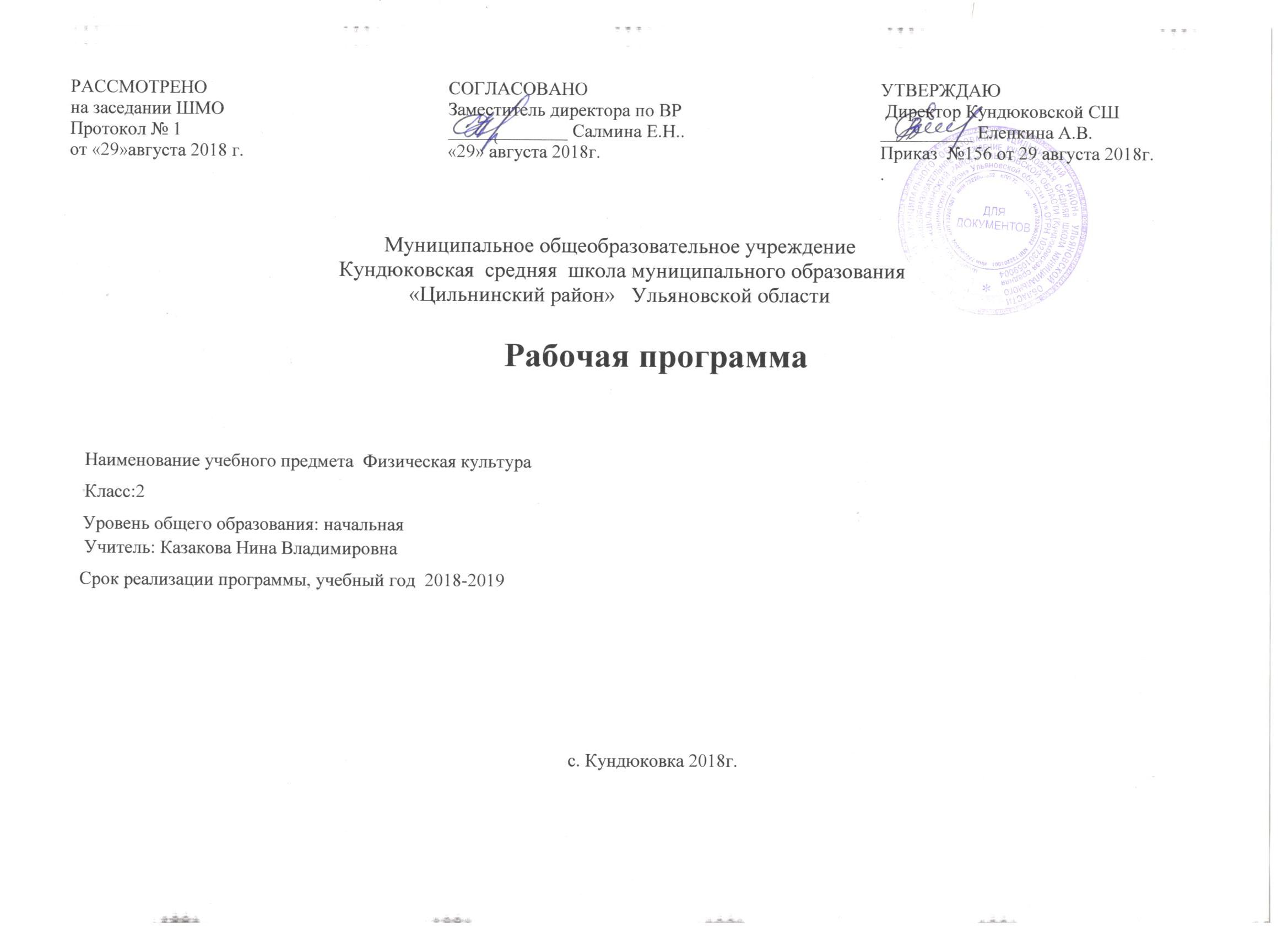 1.    Планируемые результаты освоения учебного предметаВ соответствии с требованиями к результатам освоения основной образовательной программы начального общего образования Федерального государственного образовательного стандарта данная рабочая программа для классов направлена на достижение учащимися личностных, метапредметных и предметных результатов по физической культуре.Личностные результаты• формирование чувства гордости за свою Родину, российский народ и историю России, осознание своей этнической и национальной принадлежности;• формирование уважительного отношения к культуре других народов;• развитие мотивов учебной деятельности и личностный смысл учения, принятие и освоение социальной роли обучающего;• развитие этических чувств, доброжелательно и эмоционально-нравственной отзывчивости, понимания и сопереживания чувствам других людей;• развитие навыков сотрудничества со сверстниками и взрослыми в разных социальных ситуациях, умение не создавать конфликты и находить выходы из спорных ситуаций;• развитие самостоятельности и личной ответственности за свои поступки на основе представлений о нравственных нормах, социальной справедливости и свободе;• формирование эстетических потребностей, ценностей и чувств;• формирование установки на безопасный, здоровый образ жизни.Метапредметными результатами освоения учащимися содержания программы по физической культуре являются следующие умения:— характеризовать явления (действия и поступки), давать им объективную оценку на основе освоенных знаний и имеющегося опыта;— находить ошибки при выполнении учебных заданий, отбирать способы их исправления;— общаться и взаимодействовать со сверстниками на принципах взаимоуважения и взаимопомощи, дружбы и толерантности;— обеспечивать защиту и сохранность природы во время активного отдыха и занятий физической культурой;— организовывать самостоятельную деятельность с учетом требований ее безопасности, сохранности инвентаря и оборудования, организации места занятий;— планировать собственную деятельность, распределять нагрузку и отдых в процессе ее выполнения;— анализировать и объективно оценивать результаты собственного труда, находить возможности и способы их улучшения;— видеть красоту движений, выделять и обосновывать эстетические признаки в движениях и передвижениях человека;— оценивать красоту телосложения и осанки, сравнивать их с эталонными образцами;— управлять эмоциями при общении со сверстниками и взрослыми, сохранять хладнокровие, сдержанность, рассудительность;— технически правильно выполнять двигательные действия из базовых видов спорта, использовать их в игровой и соревновательной деятельности.Предметными результатами освоения учащимися содержания программы по физической культуре являются следующие умения:— планировать занятия физическими упражнениями в режиме дня, организовывать отдых и досуг с использованием средств физической культуры;— излагать факты истории развития физической культуры, характеризовать ее роль и значение в жизнедеятельности человека, связь с трудовой и военной деятельностью;— представлять физическую культуру как средство укрепления здоровья, физического развития и физической подготовки человека;— измерять (познавать) индивидуальные показатели физического развития (длину и массу тела), развития основных физических качеств;— оказывать посильную помощь и моральную поддержку сверстникам при выполнении учебных заданий, доброжелательно и уважительно объяснять ошибки и способы их устранения;— организовывать и проводить со сверстниками подвижные игры и элементы соревнований, осуществлять их объективное судейство;— бережно обращаться с инвентарем и оборудованием, соблюдать требования техники безопасности к местам проведения;— организовывать и проводить занятия физической культурой с разной целевой направленностью, подбирать для них физические Упражнения и выполнять их с заданной дозировкой нагрузки;— характеризовать физическую нагрузку по показателю частоты пульса, регулировать ее напряженность во время занятий по развитию физических качеств;— взаимодействовать со сверстниками по правилам проведения подвижных игр и соревнований;— в доступной форме объяснять правила (технику) выполнения двигательных действий, анализировать и находить ошибки, эффективно их исправлять;— подавать строевые команды, вести подсчет при выполнении общеразвивающих упражнений;— находить отличительные особенности в выполнении двигательного действия разными учениками, выделять отличительные признаки и элементы;— выполнять акробатические и гимнастические комбинации на высоком техничном уровне, характеризовать признаки техничного исполнения;— выполнять технические действия из базовых видов спорта, применять их в игровой и соревновательной деятельности;— выполнять жизненно важные двигательные навыки и умения различными способами, в различных изменяющихся, вариативных условиях.Раздел «Знания о физической культуре»Выпускник научится:ориентироваться в понятиях «физическая культура», «режим дня»;характеризовать роль и значение утренней зарядки, физкультминуток и физкультпауз, уроков физической культуры, закаливания, прогулок на свежем воздухе, подвижных игр, занятий спортом для укрепления здоровья, развития основных систем организма; раскрывать на примерах (из истории или из личного опыта) положительное влияние занятий физической культурой на физическое и личностное развитие;ориентироваться в понятии «физическая подготовка», характеризовать основные физические качества (силу, быстроту, выносливость, координацию, гибкость) и различать их между собой;организовывать места занятий физическими упражнениями и подвижными играми (как в помещении, так и на открытом воздухе), соблюдать правила поведения и предупреждения травматизма во время занятий физическими упражнениями.Выпускник получит возможность научиться: выявлять связь занятий физической культурой с трудовой и оборонной деятельностью;характеризовать роль и значение режима дня в сохранении и укреплении здоровья; планировать и корректировать режим дня в зависимости от индивидуальных особенностей учебной и внешкольной деятельности, показателей здоровья, физического развития и физической подготовленности.Раздел «Способы физкультурной деятельности»Выпускник научится:отбирать и выполнять комплексы упражнений для утренней зарядки и физкультминуток в соответствии с изученными правилами;организовывать и проводить подвижные игры и простейшие соревнования во время отдыха на открытом воздухе и в помещении (спортивном зале и местах рекреации), соблюдать правила взаимодействия с игроками;измерять показатели физического развития (рост и массу тела) и физической подготовленности (сила, быстрота, выносливость, гибкость), вести систематические наблюдения за их динамикой.Выпускник получит возможность научиться:вести тетрадь по физической культуре с записями режима дня, комплексов утренней гимнастики, физкультминуток, общеразвивающих упражнений для индивидуальных занятий, результатов наблюдений за динамикой основных показателей физического развития и физической подготовленности;целенаправленно отбирать физические упражнения для индивидуальных занятий по развитию физических качеств;выполнять простейшие приемы оказания доврачебной помощи при травмах и ушибах.Раздел «Физическое совершенствование»Выпускник научится:выполнять упражнения по коррекции и профилактике нарушения зрения и осанки, упражнения на развитие физических качеств (силы, быстроты, выносливости, координации, гибкости); оценивать величину нагрузки (большая, средняя, малая) по частоте пульса (с помощью специальной таблицы);выполнять тестовые упражнения для оценки динамики индивидуального развития основных физических качеств;выполнять организующие строевые команды и приемы;выполнять акробатические упражнения (кувырки, стойки, перекаты);выполнять гимнастические упражнения на спортивных снарядах (перекладина, брусья, гимнастическое бревно);выполнять легкоатлетические упражнения (бег, прыжки, метания и броски мяча разного веса);выполнять игровые действия и упражнения из подвижных игр разной функциональной направленности.Выпускник получит возможность научиться:сохранять правильную осанку, оптимальное телосложение;выполнять эстетически красиво гимнастические и акробатические комбинации;играть в баскетбол, футбол и волейбол по упрощенным правилам;плавать, в том числе спортивными способами;выполнять передвижения на лыжах  СОДЕРЖАНИЕ КУРСА2 классЗнания о физической культуреВозникновение первых спортивных соревнований. Появление мяча, упражнений и игр с мячом. История зарождения древних Олимпийских игр. Физические упражнения, их отличие от естественных движений. Основные физические качества: сила, быстрота, выносливость, гибкость, равновесие.Закаливание организма (обтирание).Способы физкультурной деятельностиВыполнение утренней зарядки и гимнастики под музыку; проведение закаливающих процедур; выполнение упражнений, развивающих быстроту и равновесие, совершенствующих точность броска малого мяча. Подвижные игры и занятия физическими упражнениями во время прогулок. Измерение длины и массы тела.Физическое совершенствованиеГимнастика с основами акробатикиОрганизующие команды и приемы: повороты кругом с разделением по команде «Кругом! Раз-два»; перестроение по двое в шеренге и колонне; передвижение в колонне с разной дистанцией и темпом, по «диагонали» и «противоходом».Акробатические упражнения из положения лежа на спине, стойка на лопатках (согнув и выпрямив ноги); кувырок вперед в группировке; из стойки на лопатках полупереворот назад в стойку на коленях.Гимнастические упражнения прикладного характера: танцевальные упражнения, упражнения на низкой перекладине — вис на согнутых руках, вис стоя спереди, сзади, зависом одной, двумя ногами.Легкая атлетика Бег: равномерный бег с последующим ускорением, челночный бег 3 х 10 м, бег с изменением частоты шагов.Броски большого мяча снизу из положения стоя и сидя из-за головы.Метание малого мяча на дальность из-за головы.Прыжки: на месте и с поворотом на 90° и 100°, по разметкам, через препятствия; в высоту с прямого разбега; со скакалкой.Лыжные гонкиПередвижения на лыжах: попеременный двухшажный ход.Спуски в основной стойке.Подъем «лесенкой».Торможение «плугом».Подвижные игрыНа материале раздела «Гимнастика с основами акробатики»: «Волна», «Неудобный бросок», «Конники-спортсмены», «Отгадай, чей голос», «Что изменилось», «Посадка картофеля», «Прокати быстрее мяч», эстафеты типа: «Веревочка под ногами», «Эстафеты с обручами».На материале раздела «Легкая атлетика»: «Точно в мишень», «Вызов номеров», «Шишки – желуди – орехи», «Невод», «Заяц без дома», «Пустое место», «Мяч соседу», «Космонавты», «Мышеловка».На материале раздела «Лыжные гонки»: «Проехать через ворота», «Слалом на санках», «Спуск с поворотом», «Подними предмет» (на санках), «Кто быстрее взойдет на горку», «Кто дальше скатится с горки» (на лыжах).На материале раздела «Спортивные игры»:Футбол: остановка катящегося мяча; ведение мяча внутренней и внешней частью подъема по прямой, по дуге, с остановками по сигналу, между стойками, с обводкой стоек; остановка катящегося мяча внутренней частью стопы; подвижные игры: «Гонка мячей», «Метко в цель», «Слалом с мячом», «Футбольный бильярд», «Бросок ногой».Баскетбол: специальные передвижения без мяча в стойке баскетболиста, приставными шагами правым и левым боком; бег спиной вперед; остановка в шаге и прыжком; ведение мяча на месте, по прямой, по дуге, с остановками по сигналу; подвижные игры: «Мяч среднему», «Мяч соседу», «Бросок мяча в колонне».Волейбол: подводящие упражнения для обучения прямой нижней и боковой подаче; специальные движения — подбрасывание мяча на заданную высоту и расстояние от туловища; подвижные игры: «Волна», «Неудобный бросок».Общеразвивающие физические упражнения на развитие основных физических качеств.3.ТЕМАТИЧЕСКОЕ ПЛАНИРОВАНИЕ 
                                                                                                                                               ПРИЛОЖЕНИЕ 
КАЛЕНДАРНО – ТЕМАТИЧЕСКОЕ ПЛАНИРОВАНИЕ№Название раздела (тема)Количество часов1.2.3.4.5.6.7.8. Легкая атлетика .                                                                                                                  Гимнастика . Подвижные игры .Лыжная подготовка .Подвижные игры.                                                                                                Подвижные игры на основе баскетбола.Кроссовая подготовка.Легкая атлетика.11ч.18ч.15ч.14ч.3ч.24ч.7ч.13ч.Итого:105 часов№п\п№п\п            Тема урокаКоличество часовДата по плануДата по фактуЛЁГКАЯ АТЛЕТИКА – 11 часовЛЁГКАЯ АТЛЕТИКА – 11 часовЛЁГКАЯ АТЛЕТИКА – 11 часовЛЁГКАЯ АТЛЕТИКА – 11 часовЛЁГКАЯ АТЛЕТИКА – 11 часовЛЁГКАЯ АТЛЕТИКА – 11 часов1ВводныйХодьба и бег.ВводныйХодьба и бег.12-3Ходьба и бег. Разновидности ходьбы. Ходьба по разметкам.  Ходьба с преодолением препятствий. Бег с ускорением 60 м.Ходьба и бег. Разновидности ходьбы. Ходьба по разметкам.  Ходьба с преодолением препятствий. Бег с ускорением 60 м.24-5Ходьба и бег. Разновидности ходьбы. Ходьба по разметкам.  Ходьба с преодолением препятствий. Бег с ускорением 60 м. Игра «Пятнашки» ОРУ. Развитие скоростных и координационных способностей.Ходьба и бег. Разновидности ходьбы. Ходьба по разметкам.  Ходьба с преодолением препятствий. Бег с ускорением 60 м. Игра «Пятнашки» ОРУ. Развитие скоростных и координационных способностей.26.ПрыжкиПрыжки с поворотом на 180. Прыжок в длину с разбега 3–5 шагов. Прыжок с места. ОРУ. Игра «К своим флажкам». Эстафеты. Челночный бег. Развитие скоростных и координационных способностей.ПрыжкиПрыжки с поворотом на 180. Прыжок в длину с разбега 3–5 шагов. Прыжок с места. ОРУ. Игра «К своим флажкам». Эстафеты. Челночный бег. Развитие скоростных и координационных способностей.17Прыжки  Прыжки с поворотом на 180. Прыжок в длину с разбега 3–5 шагов. Прыжок с высоты до 40 см. ОРУ. Игра «К своим флажкам». Эстафеты. Челночный бег. Развитие скоростных и координационных способностейПрыжки  Прыжки с поворотом на 180. Прыжок в длину с разбега 3–5 шагов. Прыжок с высоты до 40 см. ОРУ. Игра «К своим флажкам». Эстафеты. Челночный бег. Развитие скоростных и координационных способностей18Прыжки Прыжок с высоты до 40 см. ОРУ. Игра «Прыгающие воробушки». Эстафеты. Челночный бег. Развитие скоростных и координационных способностейПрыжки Прыжок с высоты до 40 см. ОРУ. Игра «Прыгающие воробушки». Эстафеты. Челночный бег. Развитие скоростных и координационных способностей19Метание. Метание малого мяча в горизонтальную и вертикальную цель (22 м) с расстояния 4–5 м. ОРУ. Эстафеты. Развитие скоростно-силовых способностейМетание. Метание малого мяча в горизонтальную и вертикальную цель (22 м) с расстояния 4–5 м. ОРУ. Эстафеты. Развитие скоростно-силовых способностей110-11Метание. Метание малого мяча в горизонтальную и вертикальную цель (22 м) с расстояния 4–5 м. Метание набивного мяча. ОРУ. Эстафеты. Развитие скоростно-силовых способностейМетание. Метание малого мяча в горизонтальную и вертикальную цель (22 м) с расстояния 4–5 м. Метание набивного мяча. ОРУ. Эстафеты. Развитие скоростно-силовых способностей2ГИМНАСТИКА -18 часовГИМНАСТИКА -18 часовГИМНАСТИКА -18 часовГИМНАСТИКА -18 часовГИМНАСТИКА -18 часовГИМНАСТИКА -18 часов12(1)12(1)Акробатика.Строевые упражнения.Размыкание и смыкание приставными шагами. Перестроение из колонны по одному в колонну по два. Кувырок вперед, стойка на лопатках, согнув ноги. Из стойки на лопатках, согнув ноги, перекат вперед в упор присев. Кувырок в сторону. ОРУ. Развитие координационных способностей.113-14(2-3)13-14(2-3)Акробатика.Строевые упражнения.  Размыкание и смыкание приставными шагами. Перестроение из колонны по одному в колонну по два. Кувырок вперед, стойка на лопатках, согнув ноги. Из стойки на лопатках, согнув ноги, перекат вперед в упор присев. Кувырок в сторону. ОРУ. Развитие координационных способностей. Название гимнастических снарядов.215- 16(4 -5)15- 16(4 -5)Акробатика. Строевые упражнения.Размыкание и смыкание приставными шагами. Перестроение из колонны по одному в колонну по два. Выполнение комбинации из разученных элементов. Кувырок вперед, стойка на лопатках, согнув ноги. Из стойки на лопатках, согнув ноги, перекат вперед в упор присев. Кувырок в сторону. ОРУ. Развитие координационных способностей.217(6)17(6)Акробатика.Строевые упражнения .Перестроение из колонны по одному в колонну по два. Из стойки на лопатках, согнув ноги, перекат вперед в упор присев. Кувырок в сторону. ОРУ. Развитие координационных способностей. Игра «Фигуры»118-19(7-8)18-19(7-8)Висы.Строевые упражнения. Передвижение в колонне по одному по указанным ориентирам. Выполнение команды «На два (четыре) шага разомкнись!» Вис стоя и лежа. В висе спиной к гимнастической скамейке поднимание согнутых и прямых ног. ОРУ с предметами. Игра «Змейка». 220-21 (9-10)20-21 (9-10)Висы.Строевые    упражнения.  Передвижение в колонне по одному по указанным ориентирам. Выполнение команды «На два (четыре) шага разомкнись!» Вис стоя и лежа. В висе спиной к гимнастической скамейке поднимание согнутых и прямых ног. ОРУ с предметами. Игра «Змейка». Развитие силовых способностей.222-23(11 - 12)22-23(11 - 12)Строевые упражнения. Передвижение в колонне по одному по указанным ориентирам. Выполнение команды «На два (четыре) шага разомкнись!» Вис стоя и лежа. В висе спиной к гимнастической скамейке поднимание согнутых и прямых ног. Вис на согнутых руках. Подтягивание в висе. ОРУ с предметами. Игра «Змейка». Развитие силовых способностей.224-25-26(13 -14 -15)24-25-26(13 -14 -15)Опорный прыжок, Лазание. Лазание по наклонной скамейке в упоре присев, в упоре стоя на коленях и лежа на животе. Лазание по гимнастической стенке с одновременным перехватом рук и перестановкой рук. Игра «Иголочка и ниточка».327(16)27(16)КомплексныйОпорный прыжок, лазание.  Перешагивание через набивные мячи. Стойка на двух и одной ноге на бревне. ОРУ в движении. Лазание по наклонной скамейке в упоре присев, в упоре стоя на коленях и лежа на животе. Лазание по гимнастической стенке с одновременным перехватом рук и перестановкой рук. Перелазание  через коня, бревно. Игра «Иголочка и ниточка». Развитие координационных способностей128(17)28(17)Совершенствование ЗУНОпорный прыжок, лазание .Стойка на двух и одной ноге на бревне. ОРУ в движении. Лазание по гимнастической стенке с одновременным перехватом рук и перестановкой рук. Перелезание через коня, бревно. Игра «Слушай сигнал».129(18)29(18)Совершенствование ЗУНОпорный прыжок, лазание.  Перешагивание через набивные мячи. Стойка на двух и одной ноге на бревне. ОРУ в движении. Лазание по наклонной скамейке в упоре присев, в упоре стоя на коленях и лежа на животе. Лазание по гимнастической скамейке.1ПОДВИЖНЫЕ ИГРЫ – 15 часовПОДВИЖНЫЕ ИГРЫ – 15 часовПОДВИЖНЫЕ ИГРЫ – 15 часовПОДВИЖНЫЕ ИГРЫ – 15 часовПОДВИЖНЫЕ ИГРЫ – 15 часовПОДВИЖНЫЕ ИГРЫ – 15 часов30(1)30(1)Комплекс-ныйПодвижные иг ОРУ. Игры: «К своим флажкам», «Два мороза». Эстафеты. Развитие скоростно-силовых способностей игры.1  31- 32   (2 -3)  31- 32   (2 -3)Совершенствование ЗУНПодвижные игры. ОРУ. Игры: «К своим флажкам», «Два мороза». Эстафеты. Развитие скоростно-силовых способностей233(4)33(4)Комплекс-ныйПодвижные игры. Игры: «Пятнашки», «Два мороза». Эстафеты. Развитие скоростно-силовых способностей.134(5)34(5)Комплекс-ныйПодвижные игр ОРУ. Игры: «Посадка картошки», «Два мороза». Эстафеты. Развитие скоростно-силовых способностей .135(6)35(6)Совершенствование ЗУНПодвижны Игры: «Пятнашки», «Два мороза». Эстафеты. Развитие скоростно-силовых способностей е игры.136(7)36(7)Совершенствование ЗУНПодвижные Игры: « Посадка картошки », «Два мороза». Эстафеты. Развитие скоростно-силовых способностей игры.137(8)37(8)Совершенствование ЗУНПодвижные игры. Игры: « Попади в мяч », «Верёвочка под ногами». Эстафеты.138-39(9-10)38-39(9-10)Комплекс-ныйПодвижные и Игры: «Прыгающие воробушки», «Зайцы в огороде». Эстафеты. Развитие скоростно-силовых способностей гры.240-41(11-12)40-41(11-12)Комплекс-ныйПодвижные иг ОРУ в движении. Игры: «Прыгающие воробушки», «Зайцы в огороде». Эстафеты. Развитие скоростно-силовых способностей игры.242(13)42(13)Совершенствование ЗУНПодвижные игры1     43-44(14-15)     43-44(14-15)Совершенствование ЗУНПодвижные иг Игры: «Лисы и куры», «Точный расчет». Эстафеты. Развитие скоростно-силовых способностей игры.2ЛЫЖНАЯ  ПОДГОТОВКА -14 часовЛЫЖНАЯ  ПОДГОТОВКА -14 часовЛЫЖНАЯ  ПОДГОТОВКА -14 часовЛЫЖНАЯ  ПОДГОТОВКА -14 часовЛЫЖНАЯ  ПОДГОТОВКА -14 часовЛЫЖНАЯ  ПОДГОТОВКА -14 часов45(1)45(1)Вводный. Ознакомление с техникой передвижения на лыжах,  мерами безопасности при пере носке лыж и лыжных палок, надевании ботинок и вставлении в крепление, при катании на равнине, на спусках и подъемах146(2)46(2)Совершенствование ЗУНОзнакомление с техникой передвижения на лыжах,  мерами безопасности при пере носке лыж и лыжных палок, надевании ботинок и вставлении в крепление, при катании на равнине, на спусках и подъемах147(3)47(3)Совершенствование ЗУНОзнакомление с техникой скользящего шага.148(4)48(4)Совершенствование техники  выполне-ния скользящего шага.149-50(5 -6)49-50(5 -6)Совершенствование ЗУНОтработка техники скользящего шаг учить выполнять передвижения на лыжах, правильному толчку во время скольжения.Скользящий  шаг без палок.251(7)51(7)Совершенствование ЗУНФормирование навыков ходьбы на лыжах.152(8)52(8)Изучение нового материалаПодъем и спуск со склона.  Умение преодолевать небольшие склоны на пути движения.153(9)53(9)Комплексный Отработка подъема и спуска со склона.154(10)54(10)Совершенствование ЗУНЛыжный кросс. Дистанция 1 км на результат.55(11)55(11)Совершенствование ЗУНЗакрепление техники передвижения на лыжах. Повороты на месте. Попеременно двухшажный ход без палок, с  палками.Подъем елочкой.Спуск со склона.Игра “Кто быстрее взойдет в гору156(12)56(12)Закрепление техники передвижения на лыжах.157(13)57(13)Совершенствование техники передвиже-ния на лыжах.Развитие выносливости при ходьбе и беге на лыжах.158(14)58(14)Контроль прохожде-ния дистанции на лыжах. Дистанция 1 километр на результат.Эстафета на лыжах.1ПОДВИЖНЫЕ ИГРЫ -3 часаПОДВИЖНЫЕ ИГРЫ -3 часаПОДВИЖНЫЕ ИГРЫ -3 часаПОДВИЖНЫЕ ИГРЫ -3 часаПОДВИЖНЫЕ ИГРЫ -3 часаПОДВИЖНЫЕ ИГРЫ -3 часа59-60(1-2)59-60(1-2)КомплексныйПодвижные игры. Игры: «Лисы и куры», «Точный расчет». Эстафеты. Развитие скоростно-силовых способностей261(3)61(3)61(3)Подвижные игры Игры: «Лисы и куры», «Точный расчет». Эстафеты..1ПОДВИЖНЫЕ ИГРЫ НА ОСНОВЕ БАСКЕТБОЛА – 24 часаПОДВИЖНЫЕ ИГРЫ НА ОСНОВЕ БАСКЕТБОЛА – 24 часаПОДВИЖНЫЕ ИГРЫ НА ОСНОВЕ БАСКЕТБОЛА – 24 часаПОДВИЖНЫЕ ИГРЫ НА ОСНОВЕ БАСКЕТБОЛА – 24 часаПОДВИЖНЫЕ ИГРЫ НА ОСНОВЕ БАСКЕТБОЛА – 24 часаПОДВИЖНЫЕ ИГРЫ НА ОСНОВЕ БАСКЕТБОЛА – 24 часаПОДВИЖНЫЕ ИГРЫ НА ОСНОВЕ БАСКЕТБОЛА – 24 часа62-63(1-2)62-63(1-2)Изучение нового материалаПодвижные игры на основе баскетбола.Броски в цель (кольцо, щит, мишень). ОРУ. Игра «Попади в обруч264(3)64(3)Подвижные игры на основе баскетбола.Броски в цель (кольцо, щит, мишень). ОРУ. Игра «Попади в обруч»165(4)65(4)Подвижные игры на основе баскетбола.Ловля и передача мяча в движении. Ведение на месте. Броски в цель (кольцо, щит, мишень). ОРУ. Игра «Попади в обруч».166-67(5-6)66-67(5-6)КомплексныйПодвижные игры на основе баскетбола.Броски в цель (кольцо, щит, мишень). ОРУ. Игра «Попади в обруч». 268-69(7-8)68-69(7-8)Совершенствование ЗУНПодвижные игры на основе баскетбола.Игра «Передал – садись».270-71(9-10)70-71(9-10)Совершенствование ЗУНПодвижные игры на основе баскетбола.272-73(11-12)72-73(11-12)Подвижные игры на основе баскетбола.ОРУ. Игра «Мяч соседу».274(13)74(13)Подвижные игры на основе баскетбола.Ловля и передача мяча в движении. Ведение на месте правой и левой рукой.175(14)75(14)Подвижные игры на основе баскетбола.Ведение на месте правой и левой рукой. ОРУ. Игра «Передача мяча в колоннах». Эстафеты.176(15)76(15)Подвижные игры на основе баскетболаБроски в цель (кольцо, щит, мишень). ОРУ. Игра «Передача мяча в колоннах». Эстафеты. 177(16)77(16)Подвижные игры на основе баскетбола.178(17)78(17)Подвижные игры на основе баскетбола179(18)79(18)Подвижные игры на основе баскетбола. ОРУ. Игра «Мяч в корзину».180-81(19 -20)80-81(19 -20)Совершенствование ЗУНПодвижные игры на основе баскетбола.282-83(21 -22)82-83(21 -22)Совершенствование ЗУНПодвижные игры на основе баскетбола.284-85(23 -24)84-85(23 -24)Совершенствование ЗУНПодвижные игры на основе баскетбола.2КРОССОВАЯ ПОДГОТОВКА -7 часовКРОССОВАЯ ПОДГОТОВКА -7 часовКРОССОВАЯ ПОДГОТОВКА -7 часовКРОССОВАЯ ПОДГОТОВКА -7 часовКРОССОВАЯ ПОДГОТОВКА -7 часовКРОССОВАЯ ПОДГОТОВКА -7 часов86-87(1- 2)86-87(1- 2)Бег по пересеченной местности. Чередование ходьбы и бега (50 бег, 100 ходьба). Преодоление малых препятствий. ОРУ. Развитие выносливости. Игра «Третий лишний».288-89(3-4)88-89(3-4)Бег по пересеченной местности. Чередование ходьбы и бега (50 бег, 100 ходьба). Преодоление малых препятствий. ОРУ. Развитие выносливости. Игра «Пятнашки»290-91(5-6)90-91(5-6)Бег по пересечен-ной местности. Чередование ходьбы и бега (70 бег, 80 ходьба). Преодоление малых препятствий.292(7)92(7)Бег по пересеченной местности. Преодоление малых препятствий. ОРУ. Развитие выносливости. Игра «Пятнашки»1ЛЁГКАЯАТЛЕТИКА -13 ЧАСОВЛЁГКАЯАТЛЕТИКА -13 ЧАСОВЛЁГКАЯАТЛЕТИКА -13 ЧАСОВЛЁГКАЯАТЛЕТИКА -13 ЧАСОВЛЁГКАЯАТЛЕТИКА -13 ЧАСОВЛЁГКАЯАТЛЕТИКА -13 ЧАСОВ93-94 (1-2)93-94 (1-2)Ходьба и бег. Разновидности ходьбы. Ходьба по разметкам.  Ходьба с преодолением препятствий. Бег с ускорением 30 м. Игра «Пятнашки» ОРУ. Челночный бег.295-96 (3-4)95-96 (3-4)Ходьба и бег. Ходьба по разметкам. Ходьба с преодолением препятствий. Бег с ускорением 30 м. Челночный бег.297-98(5-6)97-98(5-6)Прыжки.299(7)99(7)Прыжки. Прыжки с поворотом на 180. Прыжок в длину с разбега 3–-5 шагов. Прыжок в высоту с 4–5 шагов разбега. ОРУ. Игра «К своим флажкам».1100(8)100(8)Метание.1101-102(9-10)101-102(9-10)Метание малого мяча в горизонтальную и вертикальную цель (22 м) с расстояния 4–5 м. Метание набивного мяча.2103-104-105(11-12-13)103-104-105(11-12-13)резерв3